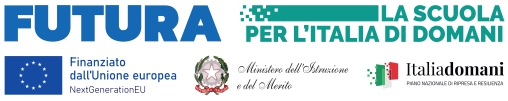 ISTITUTO DI ISTRUZIONE SUPERIORE “G. ASPRONI”PNRR – Missione 4: Istruzione e ricerca -   Investimento 1.4. “Intervento straordinario finalizzato alla riduzione dei divari territoriali nel I e II ciclo della scuola secondaria e alla lotta alla dispersione scolastica”, Codice M4C1I1.4-2022-981-P-21230Codice Unico di Progetto G34D22006780006Titolo: Vengo sempre a scuola perché sto bene e costruisco il mio futuro - Progetto di orientamento e contrasto alla dispersione scolasticaModulo autorizzazione genitori alunni minorenni partecipazione percorsi di mentoring e orientamentoNoi sottoscritti genitori: Cognome e nome del padre................................................................................................................... Cognome e nome della madre............................................................................................................... genitori del minore............................................................................. classe......................................... in qualità di esercenti la responsabilità genitoriale/tutoriale del sunnominato minore, □ ACCONSENTIAMO che nostro/a figlio/a partecipi al percorso di Mentoring nell’ambito del “Percorso di mentoring ed orientamento” sostegno alle competenze disciplinari, coaching motivazionale tenuti da esperti psicologi, previsto dal Piano Nazionale di Ripresa e Resilienza (PNNR) - Investimento 1.4 - Intervento straordinario finalizzato alla riduzione dei divari territoriali nelle scuole secondarie di primo e di secondo grado e alla lotta alla dispersione scolastica (D.M. 170/2022)Dichiarano altresì di essere a conoscenza che● L’azione prevede la realizzazione di supporto individuale (1 psicologo per 1 alunno) di mentoring finalizzato all’acquisizione di un più alto grado di consapevolezza, responsabilità, scelta, fiducia e autonomia.● L’intervento del mentor avrà la durata complessiva massima di 20 ore.● Ogni percorso verrà erogato in orario curriculare o extracurriculare.firma del padre.............................................................   firma della madre..................................................................Iglesias, …………………………………………………………..